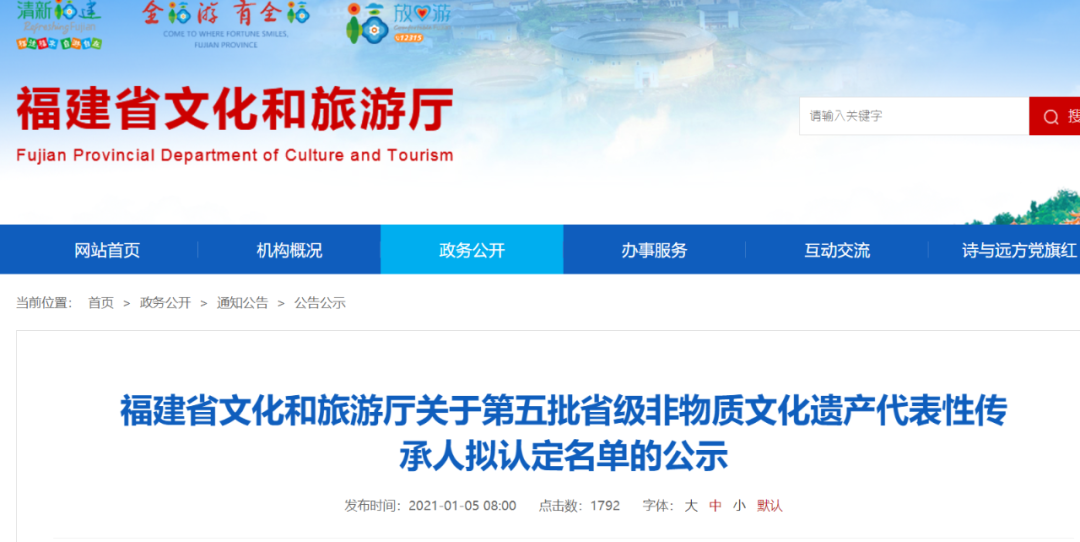 福建省文化和旅游厅官网 截图
2021年1月5日，福建省文化和旅游厅发布了关于公示第五批省级非物质文化遗产代表性传承人拟认定名单，涵盖非遗名录10大类，共计182人。

2020年，省文化和旅游厅组织开展了第五批省级非物质文化遗产代表性传承人评审认定工作。经本人申请、各地各单位推荐并经专家评审会评审，厅务会、厅党组会研究，现将182位拟认定为第五批省级非物质文化遗产代表性传承人的名单向社会公示，公示期自2021年1月5日至2021年1月25日止。（省文旅厅官网）
福建省第五批省级非物质文化遗产代表性传承人拟认定名单（共182人）Ⅰ 民间文学（1人）Ⅰ 民间文学（1人）Ⅰ 民间文学（1人）Ⅰ 民间文学（1人）序号参评人项目名称申报地区或单位1施文铃福州方言八音福州市Ⅱ 传统音乐（13人）Ⅱ 传统音乐（13人）Ⅱ 传统音乐（13人）Ⅱ 传统音乐（13人）序号参评人项目名称申报地区或单位1林素梅南音省闽台文化交流中心2罗纯祯南音省闽台文化交流中心3陈  雯闽派古琴(厦门)省闽台文化交流中心4倪春发十番音乐(连江)福州市5张鸿雁十番音乐(茶亭十番音乐)福州市6卓圣翔南音厦门市7王安娜南音厦门市8庄炳文泉州北管泉州市9刘宗训泉州北管泉州市10陈强岑南音泉州市11庄丽芬南音泉州市12陈连法南音泉州市13李桂芳福建客家山歌(龙岩永定客家山歌)龙岩市Ⅲ 传统舞蹈（10人）Ⅲ 传统舞蹈（10人）Ⅲ 传统舞蹈（10人）Ⅲ 传统舞蹈（10人）序号参评人项目名称申报地区或单位1肖淑萍跳鼓舞(厦门)厦门市2黄  呆厦门翔安拍胸舞厦门市3李春华傩舞(浦南古傩)漳州市4郭  锋泉州踢球舞泉州市5张  艳延平战胜鼓南平市6何鸣翎傩舞(邵武傩舞)南平市7杨丽辉竹马(福鼎前岐马灯)宁德市8邓张松宁德畲族奶娘催罡巫舞宁德市9张纬荣藤牌操平潭综合实验区10陈文英藤牌操平潭综合实验区Ⅳ 传统戏剧（22人）Ⅳ 传统戏剧（22人）Ⅳ 传统戏剧（22人）Ⅳ 传统戏剧（22人）序号参评人项目名称申报地区或单位1陈  琼闽剧省直2庄晏红福建布袋木偶戏(厦门)厦门市3林德和歌仔戏厦门市4林艳环竹马戏(漳浦)漳州市5陈银龙铁枝木偶戏(东山县)漳州市6陈黎晖木偶戏(漳州布袋木偶戏)漳州市7蓝海滨歌仔戏漳州市8何继雄潮剧漳州市9卢文雄高甲戏(柯派)泉州市10吴晓军打城戏泉州市11吴伟宏木偶戏(泉州提线木偶戏)泉州市12陈江锋高甲戏泉州市13尤天相木偶戏(晋江布袋木偶戏)泉州市14孟素萍木偶戏(泉州提线木偶戏)泉州市15黄圣君杂剧作场戏(永安)三明市16吴清华莆仙戏莆田市17陈  红邵武三角戏南平市18李艳玉闽西上杭傀儡戏龙岩市19魏荣康提线木偶戏(连城县)龙岩市20姚义炳提线木偶戏(福鼎)宁德市21苏孝朋屏南乱弹戏宁德市22吴卫平寿宁北路戏宁德市Ⅴ曲艺（4人）Ⅴ曲艺（4人）Ⅴ曲艺（4人）Ⅴ曲艺（4人）序号参评人项目名称申报地区或单位1苏端鸣福州评话福州市2郑  怡福州伬艺福州市3郑炳裕漳州南词漳州市4杨江东闽南讲古泉州市Ⅵ 传统体育、游艺与杂技（9人）Ⅵ 传统体育、游艺与杂技（9人）Ⅵ 传统体育、游艺与杂技（9人）Ⅵ 传统体育、游艺与杂技（9人）序号参评人项目名称申报地区或单位1潘立腾儒家拳福州市2吴腾达厦金宋江阵厦门市3郑木春何阳拳漳州市4游清文漳州太祖拳青龙阵漳州市5常  定五祖拳泉州市6徐树琦中幡(建瓯挑幡)南平市7黄炎林连城拳龙岩市8余养富闽东传统武术(龙桩拳)宁德市9黄振巧宁德霍童线狮宁德市Ⅶ 传统美术(32人)Ⅶ 传统美术(32人)Ⅶ 传统美术(32人)Ⅶ 传统美术(32人)序号参评人项目名称申报地区或单位1陈为新寿山石雕省直2陈明志寿山石雕省直3董六妹寿山石雕省直4朱  辉寿山石雕省直5邱丹桦寿山石雕省直6杨  明寿山石雕福州市7张志在寿山石雕福州市8陈君锟软木画福州市9陈国弦软木画福州市10颜朝俊漳州木版年画漳州市11林艺聪彩扎(诏安彩扎技艺)漳州市12李小燕剪纸(漳浦剪纸)漳州市13杨庆聪惠安石雕泉州市14李静咏泉州彩扎泉州市15王景然木偶头雕刻(江加走木偶头雕刻)泉州市16黄紫燕木偶头雕刻(江加走木偶头雕刻)泉州市17张明铁泉州妆糕人制作技艺泉州市18蒋清兰惠安石雕泉州市19吴德强惠安石雕泉州市20张红萍木雕(泉州张坂木雕)泉州市21佘国珍莆田石雕莆田市22林伟国莆田玉雕莆田市23佘向群木雕(莆田木雕)莆田市24李俊伟仙游彩绘技艺莆田市25林  青木雕(莆田木雕)莆田市26陈伟毅木雕(莆田木雕)莆田市27蔡  丽松溪版画制作技艺南平市28陈志明根雕(建瓯根雕)南平市29张  薇剪纸(浦城剪纸)南平市30吴玉环福建农民画(漳平)龙岩市31王秀珍福建农民画(漳平)龙岩市32叶兆和根雕(蕉城)宁德市Ⅷ 传统技艺（70人）Ⅷ 传统技艺（70人）Ⅷ 传统技艺（70人）Ⅷ 传统技艺（70人）序号参评人项目名称申报地区或单位1林英德元宵丸制作技艺(耳聋伯)福州市2翁发水花茶制作技艺(福州茉莉花茶窨制工艺)福州市3蒋才建澳头蠔干粥传统制作技艺厦门市4林燕腾漳州传统乌龙茶精制工艺漳州市5陈永川白水贡糖制作技艺漳州市6杨海龙酱油酿造技艺(长泰)漳州市7陈两固乌龙茶制作技艺(铁观音制作技艺)泉州市8王辉荣乌龙茶制作技艺(铁观音制作技艺)泉州市9蔡和书尤溪桂峰黄酒酿造技艺三明市10江正兴白茶制作技艺(建阳)南平市11黄向东浦城包酒酿造技艺南平市12游玉琼武夷岩茶(大红袍)制作技艺南平市13黄圣亮武夷岩茶(大红袍)制作技艺南平市14刘安兴武夷岩茶(大红袍)制作技艺南平市15范祖胜白茶制作技艺(政和)南平市16许益灿白茶制作技艺(政和)南平市17陈强平酿造酒传统酿造技艺(龙岩沉缸酒)龙岩市18张兴裕乌龙茶制作技艺(漳平水仙茶制作技艺)龙岩市19吴昌远古田红曲黄酒传统酿造技艺宁德市20张礼雄张元记红茶制作技艺宁德市21林  鸿坦洋工夫茶制作技艺宁德市22林长勇古田曲醋制作技艺宁德市23林有希白茶制作技艺(福鼎白茶制作技艺)宁德市24王传意白茶制作技艺(福鼎白茶制作技艺)宁德市25林型彪白茶制作技艺(福鼎白茶制作技艺)宁德市26王  旭福建脱胎漆器髹饰技艺省直27宋丽钦福建古籍修复技艺(省古籍中心)省直28黄陶声闽清池园陶瓷制作工艺福州市29郑云涛福州脱胎漆器髹饰技艺福州市30王文静厦门漆宝斋漆艺厦门市31蔡超荣厦门漆线雕技艺厦门市32陈劲奋闽南传统民居营造技艺厦门市33陈亦非珠光青瓷烧制技艺(同安汀溪)厦门市34庄岑瀚珠光青瓷烧制技艺(同安汀溪)厦门市35李荣华平和龙艺扎制技艺漳州市36陈荣文闽南传统民居营造技艺(漳州)漳州市37林明中闽南传统民居营造技艺(漳州)漳州市38陈  平东山金木雕技艺漳州市39张港云漳州水仙花雕刻技艺漳州市40许晓松泉州漆器髹饰技艺泉州市41詹宁宁泉州佛像雕塑技艺泉州市42黄振煌水密隔舱福船制造技艺泉州市43刘大山闽南传统民居营造技艺泉州市44叶本营闽南传统民居营造技艺泉州市45黄连福竹编(安溪竹藤编)泉州市46林建胜德化瓷烧制技艺泉州市47曾建全传统香制作技艺(永春香制作技艺)泉州市48徐才提德化瓷烧制技艺泉州市49毛祚胜明溪微雕技艺三明市50陈振云 将乐分室龙窑建造技艺三明市51胡  铖玉扣纸制作工艺三明市52陈金福莆仙传统乐器制作技艺(惠洋十音传统乐器制作技艺)莆田市53黄步英仙游字画裱褙技艺(黄步英装裱技艺)莆田市54傅建灿家具制作技艺(仙游古典家具制作技艺)莆田市55林锐群家具制作技艺(仙游古典家具制作技艺)莆田市56黄福镇家具制作技艺(仙游古典家具制作技艺)莆田市57陆金喜曜变烧制技艺南平市58杨义东建窑建盏烧制技艺(武夷山遇林亭黑釉茶盏烧制技艺)南平市59危敏捷松溪九龙窑青瓷烧制技艺南平市60詹桂溪建窑建盏烧制技艺南平市61阙梅娇建窑建盏烧制技艺南平市62黄文勇建窑建盏烧制技艺南平市63栗  云建窑建盏烧制技艺南平市64张灿金客家土楼营造技艺龙岩市65马华强四堡锡器制作技艺龙岩市66谢秀山树叶吹奏技艺龙岩市67吴祖清乌金紫砂陶制作技艺(寿宁)宁德市68陈为洞传统水碓制造技艺(古田)宁德市69兰寿其畲族斗笠制作技艺宁德市70蒋心忠福建贝雕(平潭)平潭综合实验区Ⅸ 传统医药（8人）Ⅸ 传统医药（8人）Ⅸ 传统医药（8人）Ⅸ 传统医药（8人）序号参评人项目名称申报地区或单位1陈伯仪陈氏丹药制作技艺省直2蔡树河吴炳煌浅针术省直3庄颜瑜泉州养生香制作技艺泉州市4苏稼夫针灸(泉州留章杰针灸)泉州市5余松柏“建昌帮”中药炮制传统技艺(光泽)南平市6沈洪海中医养生(永定万应茶)龙岩市7兰德水畲族医药(蕉城)宁德市8阮志刚中医传统制剂方法(百草堂阮氏祖传膏药制作与诊疗)宁德市Ⅹ 民俗（13人）Ⅹ 民俗（13人）Ⅹ 民俗（13人）Ⅹ 民俗（13人）序号参评人项目名称申报地区或单位1刘昌汀永安小陶二十八宿花灯三明市2林文光吴圣天妃信俗莆田市3陈建辉枫亭水阁巡游莆田市4林金赞妈祖祭典莆田市5傅庆辉闽北走桥习俗(光泽)南平市6廖兴顺延平蛙崇拜民俗南平市7彭慕源伏虎禅师信俗(长汀)龙岩市8黄世平元宵节(闽西客家元宵节庆)龙岩市9黄桂林闽西客家春耕习俗龙岩市10袁崇阳马仙信俗宁德市11兰昌玉畲族服饰(霞浦)宁德市12钟石木宁德畲族三月三节俗宁德市13刘元斌抬阁(芯子、铁枝、飘色)(福鼎沙埕铁枝)宁德市